附件2016年医师资格考试中医执业医师分阶段考试实证研究第一阶段考试实施方案（仅供参考）为推进国家卫生计生委关于《医师资格考试工作改革方案》的改革措施，落实国家中医药管理关于医考改革工作的有关精神，国家中医药管理局中医师资格认证中心（以下简称“认证中心”）拟开展医师资格考试中医执业医师分阶段考试实证研究。实证研究实行两阶段考试模式，包括中医执业医师资格第一阶段考试（简称第一阶段考试）和中医执业医师资格第二阶段考试（简称第二阶段考试）。在广泛调研、论证的基础上,我中心制定了《医师资格考试中医执业医师分阶段考试实证研究第一阶段考试实施方案》（第二阶段实施方案另行制定），具体如下：一、组织领导在国家卫生计生委医师资格考试委员会的领导下，在国家中医药管理局医政司、人教司的指导下，认证中心承担医师资格考试中医执业医师分阶段考试实证研究第一阶段考试（以下简称“实证研究”）的具体工作。参加实证研究的 8 所中医高等院校和所在考区负责具体考试实施工作。二、考试目的测试医学生是否具备临床所需的医学基础理论、基本知识和临床基本技能，是否能够在上级医师指导下，对重要的医学知识进行理解并应用到临床实践中。3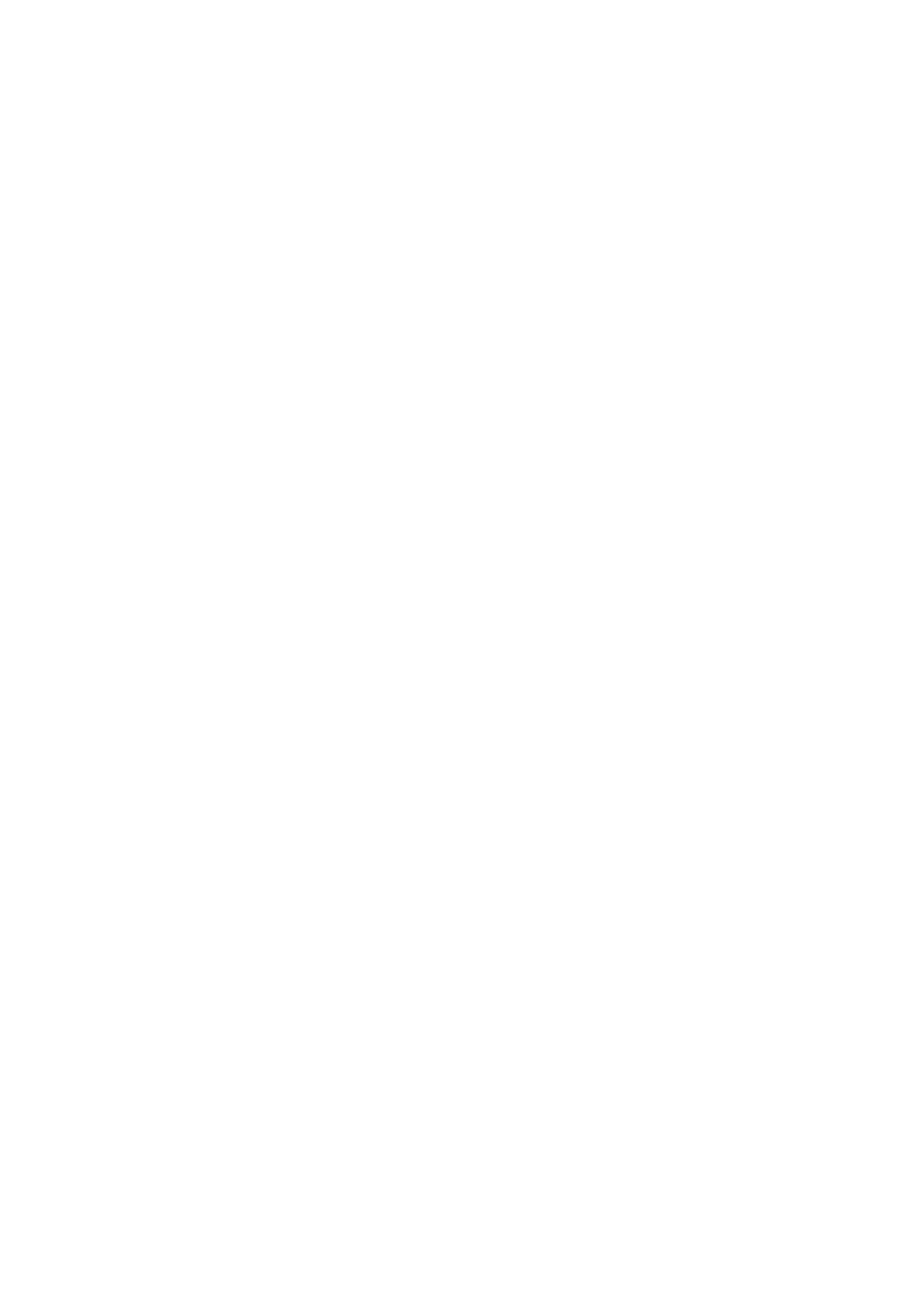 三、考试标准及大纲中医执业医师资格考试第一阶段考试大纲（另行制定）。四、考试模式第一阶段考试安排在医学生完成临床见习时（第4学年末）进行。成绩合格者，方可参加第二阶段考试。五、考试设计分为医学基本知识考试和临床基本技能考试。（一）医学基本知识考试（以下简称“理论考试”）12.题量：总题量400题，分2个单元，每单元200题。.题型和比例：考试内容A1型题A2型题35-40%35-40%50%B1型题15-20%15-20%10%基础医学类 45-50%医学人文临床医学类 40%总 计 40-50%.科目和比例：45-50%40-50%10-20%3类别序号科目12345678中医基础理论中医诊断学中药学中医（基础医学类）方剂学四部经典中医内科学中医外科学中医儿科学中医（临床医学类）4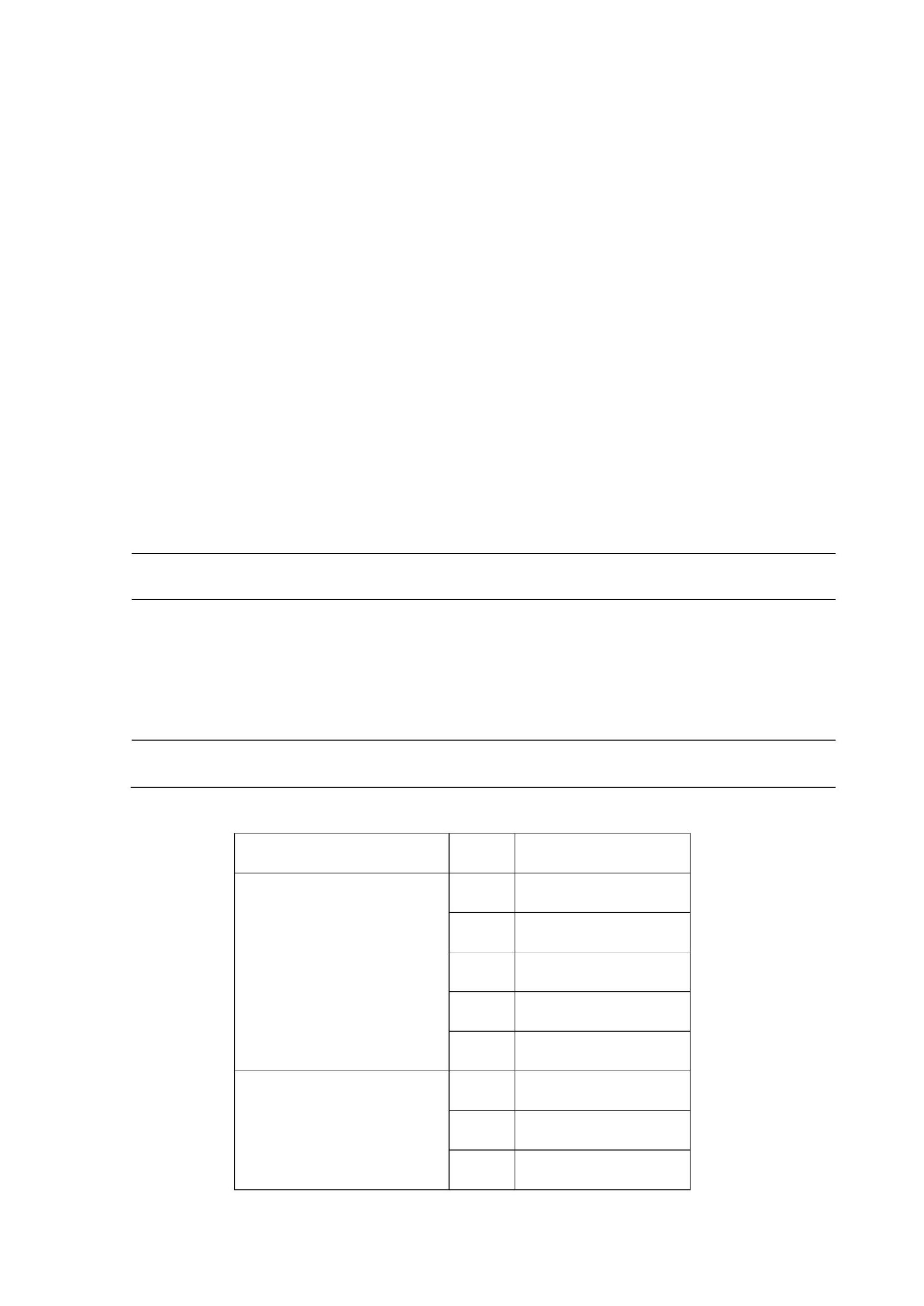 9中医妇科学中医骨伤科学针灸学1012341111推拿学解剖学生理西医（基础医学类）15病理111678药理诊断学基础内科学西医（临床医学类）19外科学2201传染病学医学伦理学卫生法规医患沟通与交流医学人文2223456.考试形式：计算机化考试。.考试时间：共 5小时，每单元考试 2.5小时。.合格标准：满分 400分，暂定 240分为合格线（具体以专家判断法结果为准）。7.中西医内容比例：中医与西医考核内容比例约 7:3。（二）临床基本技能考试（以下简称“技能考试”）1.考试形式：客观结构化临床考核（osce），包括问诊、操作、SP配合。2.考试内容：主要考查病史采集、体格检查和基本操作技能，同时对沟通交流能力与人文关怀进行评价。5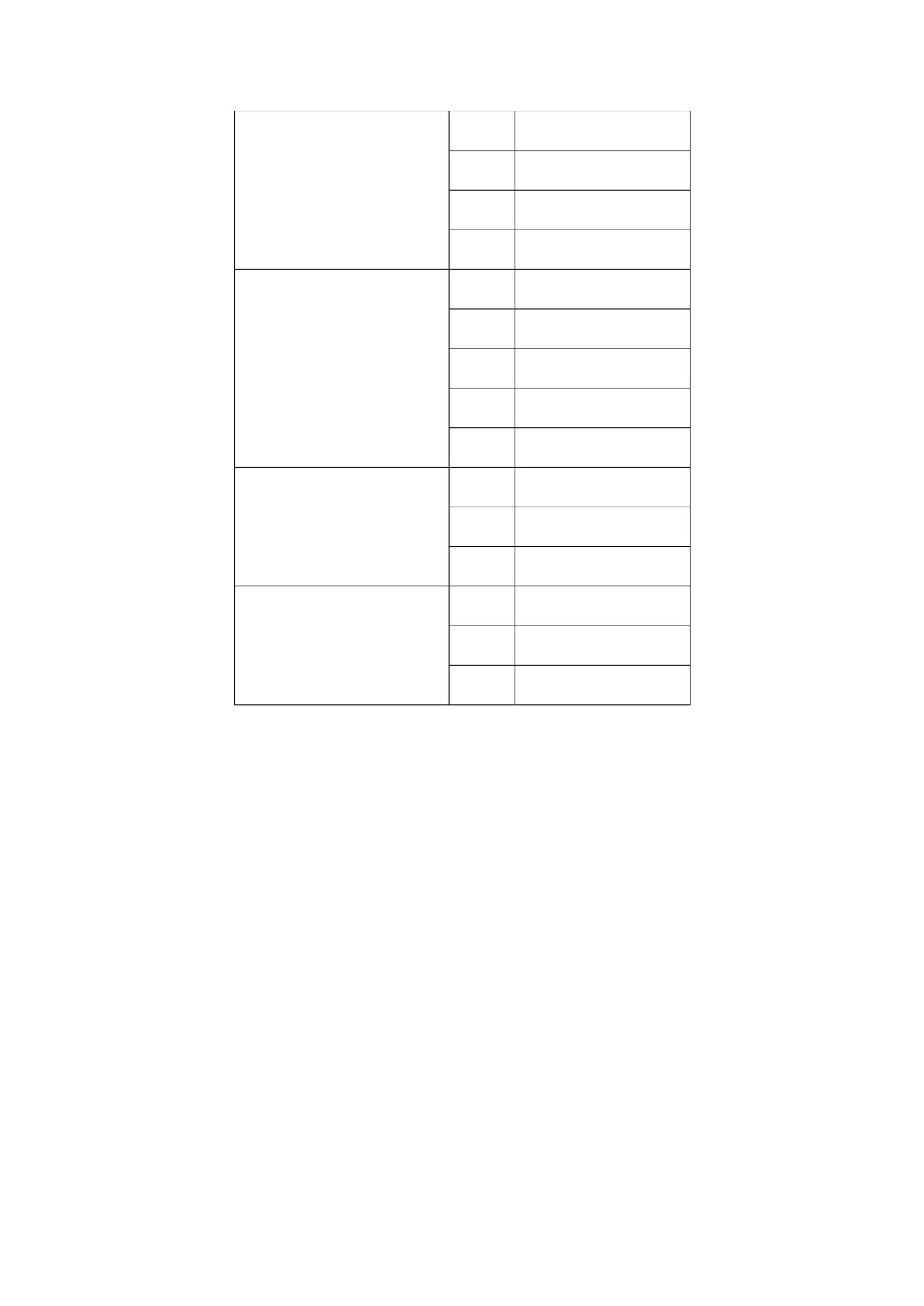 3.考站设计：考站考试内容病史采集病史采集体格检查体格检查基本操作心肺复苏考试方式口 试口 试操 作操 作操 作操 作考试时间10分钟10分钟10分钟10分钟10分钟10分钟60分钟分 值20分20分15分15分15分15分100分123456站站站站站站合 计备注：沟通能力、人文关怀等职业素质的考核融合到各站案例，分值约占 15%。4.合格标准：满分 100分， 累计 60分即为合格。六、实证研究时间安排（（（（一）2016年 2月 20日前，完成实证研究考试实施方案。二）2016年 3月 1日前，完成实证研究工作部署。三）2016年 3月 10日前，院校向认证中心提供考生名单。四）2016年 3月 10日-25日，考生网上报名完善个人信息。（五）2016年 3月 20日前，召开分阶段考试考务系统培训会议，各院校考务人员参加。（（六）2016年 3月 30日前，各院校完成报名资格审核。七）2016年 4月 10日前，各院校上报机考、技能考试安排、考组数、地址等信息。6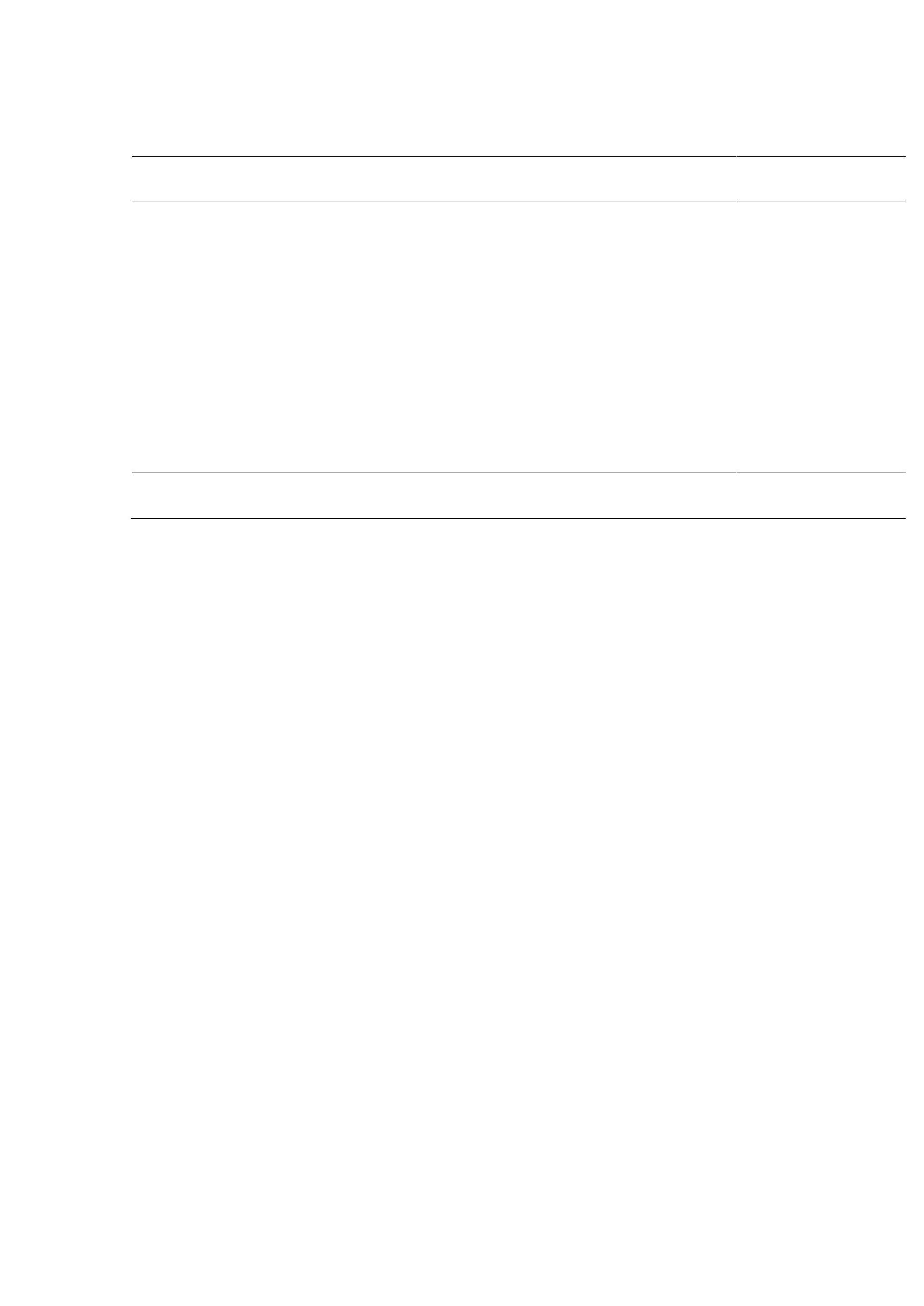 （八）2016年 4月 20日前，认证中心完成考试材料用量统计，准考证号编排等相关事项。九）2016年 4月 20日-30日，召开考试培训会议（考官、考务人员和机考保障人员培训）。十）2016年 5月 3日-7日，认证中心完成考试材料制作；各院校完成 SP、考官名录上报工作。十一）2016 年 5 月 7 日前各院校完成本单位实证研究考试组织方案制定工作。（（（（十二）2016年 5月 12日前，将考试材料和病史采集的病例摘要、SP培训脚本机要邮寄给各院校。（十三）2016年 5月 16日，分阶段考试考务系统提供准考证以及考场编排相关信息的下载打印（桌签、门签、签到表等）。十四）2016年 5月 22日前，学校报告机考和技能考试基地准备情况。（（十五）2016年 5月 25日前，组建督导检查组、完成督导检查组业务培训。（十六）2016年 5月 26日前，督导检查组赴各院校检查各校考前准备（重点检查机考考场和技能考试基地准备）和培训情况（重点检查 SP和考官培训记录及效果）。（十七）2016年 5月 27日，理论考试；上午 9:00-11:30下午 2:00- 4:30第一单元第二单元2016年 5月 28日-29日，技能考试。月 28日上午 第一场次57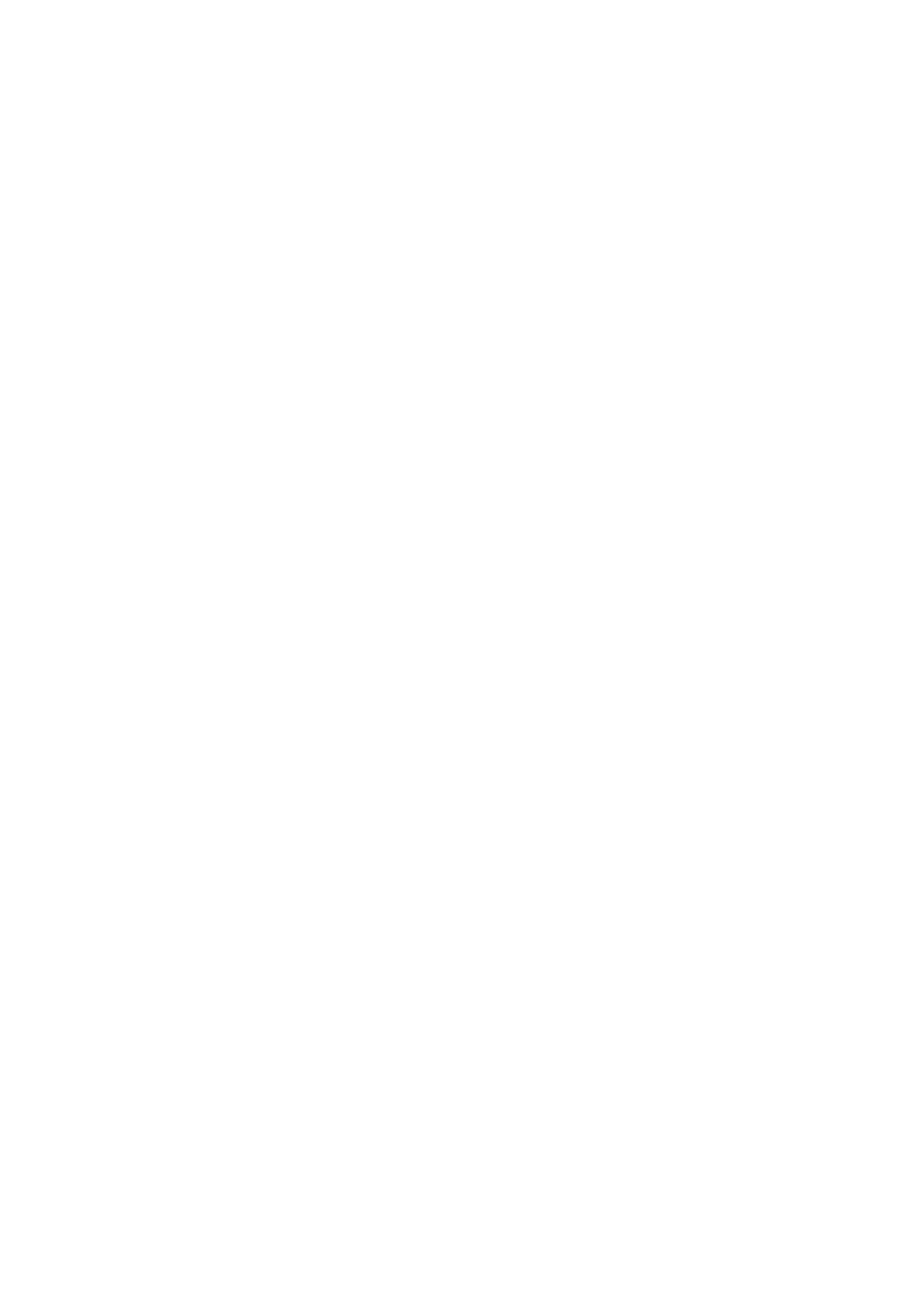 555月 28日下午月 29日上午月 29日下午第二场次第三场次第四场次考生需在一个场次内完成 6站考试，不得跨场次。十八）2016年 5月 30日，督导组将考试材料全部带回。十九）2016年 6月底前，向学校反馈成绩。（（（二十）2016年 7月底前，学校提交实证研究报告(附件 12)至认证中心。（二十一）2016 年 8 月底前，完成分阶段实证研究考试总结工作。七、院校选择016年在全国 24所全日制高等中医院校中，按照地理分布2具有代表性、同时涵盖目前医师资格考试通过率高、中、低，结合院校自愿的原则，选择 8所院校：北京中医药大学、天津中医药大学、上海中医药大学、南京中医药大学、广州中医药大学、成都中医药大学、陕西中医药大学、黑龙江中医药大学。八、报考程序与资格审核（一）第一阶段报名条件.经教育部评估并批准举办的中医学、针灸推拿专业五年制及以上）普通全日制在校生。.完成本科阶段基础和临床专业课程学习以及临床见习，素质评价良好，经所在学校审核合格。1（23.由本人申请，经所在学校同意。以学校为单位整体参加。8（二）报名程序与资格审核1．学校提交符合条件报考考生名单经批准参加实证研究的院校向认证中心报送本校中医学、针灸推拿专业五年制（及以上）符合实证研究报考条件并自愿申请参加实证研究的全部考生名单电子版，并报送本校《医师资格考试中医执业医师分阶段考试实证研究第一阶段考试报名汇总表》（附件 1）。2．考生网上报名申请参加实证研究考试的考生应于规定时间内登陆国家中医 药 管 理 局 中 医 师 资 格 认 证 中 心 网 站http://www.tcmtest.com.cn），按要求报名上传照片并检查完善个人信息，逾期不予补报。．现场报名资格审核（3考生应在规定时间到指定地点提交报名材料，学校进行现场报名资格审核，逾期不予补核。考生参加第一阶段现场报名资格审核时需提交：（1）首次报名提交《本科阶段学习和见习完成情况审核意见表》（附件 2）原件（可由学校集中提供，再次考试可不必提交）。（2）有效身份证明原件与复印件。现场审核确认要求：（1）各相关院校对考生提交材料审核通过后，收取身份证复印件。9（2）按照《本科阶段学习和见习完成情况审核意见表》、考生本人提交的身份证明复印件与学校保存的具备报考条件的学生名单进行核对。（3）核对无误后，在国家中医药管理局中医师资格认证中心网站标注审核结果。（4）收取的考生相关报考材料至少保存 3年。九、考试基地设置与管理（一）考试基地设置原则考试基地承担理论知识考试和临床技能考试的具体组织实施工作。理论考试考场原则上应依托具备机考条件的学校，可根据考试人数规模选择多个学校场地。考场应具备承担至少 300人同时机考的能力，考场的场地、设施齐备并符合规定标准。临床基本技能考试考场原则上应依托医学院校或者承担教学任务的三级甲等综合医院临床技能中心设立。考场的场地、器材、设施齐备并符合标准。详见《考试基地场地设施要求》（附件 3）。（二）考试基地组织领导与人员配备考试基地主任须由考试基地依托单位的主要领导担任，并在认证中心和学校领导下负责考试基地建设和考试考务工作的具体实施；第一阶段的理论考试（计算机化考试）中，考试基地设主考 1人，监考员若干（按 4人/100考生配备），系统管理员每考场 1-2 人，USBKEY 管理员和保密员每考场 1 名，技术支持人10员若干；第一阶段临床基本技能考试，设总考官 1-3人，每考站设主考官 1人和考官 1人，总考官、主考官和考官在基地主任领导下负责具体考试基地考试的执考业务工作。基地要配备保密、监考、巡考、引导、医疗、保卫和考试设备设施维护人员等。其中监考、巡考、引导和督察人员根据考生规模和考组数配备。考务人员职责如下：123. 保密人员：负责考试资料的保管、分发等保密工作。. 监考人员：负责维护考试纪律及考场的组织管理工作。. 巡考人员：负责维护考试指定区域内秩序，监督保密制度落实及考风考纪管理情况。. 系统管理员：负责考场服务器环境部署、系统安装、卸载和技术支持人员的培训。. 考务人员: 在保密员和 USBkey管理员配合下，负责考试45系统的设置、管理和使用（包括数据导入、导出、上传、备份、刻盘等）。6. USBKEY 管理员：负责 USBkey 的保管和使用；在保密员监督下，配合考务人员进行考试系统相关设置和操作。. 技术支持人员：负责考试过程中设备、网络维护和技术支持；负责网络安全检查。. 引导人员：负责引导考生按照指定路径和程序进行考试，78并传递有关资料，指导考生完成《考官评分表》考生条码填涂；引导和传递资料过程中应按照要求使用标准用语和手势，不得与考生交谈，不得打开所传递资料；每考组应配备 1名引导员。9. 医疗人员：负责对考试实施过程中发生疾病的人员进行11必要的医疗救治。110. 保卫人员：负责考试正常秩序与安全。1. 考试设备设施维护人员：负责考试相关的设备设施维护，有关耗材准备和补充等。（三）考试基地制度要求考试基地应建立试题卡、评分标准等考试材料的保密管理制度（包括存放、使用、回收等各流程的管理要求、人员职责等）、考官职责和执考要求、考试工作规程、考试成绩管理制度、违规处理制度和考试突发事件应急处理机制等。（四）场地设施要求理论考试场所安静、通风、明亮，电源、水源、消防安全设施完备，有防暑降温或保暖设施。技能考试考站设置在独立的房间，各考站标示清楚，互不干扰。技能考试设置候考室。根据基地考试的考生人数，合理安排候考室，以方便考生候考。候考室内配备工作人员，负责考生信息的核对，解答考生疑问。候考室内张贴考生须知、考组分布图。配备饮水设备、急救药箱。设置考生物品（包括手机）存放场所及设备。技能考试入口处须设置考生签到处，内设工作台，张贴考试须知等。设置考试资料临时保管室，配备保密柜，按照《国家医学统一考试安全保密工作管理办法》要求，严格管理，防止泄密。考试基地应对考试进行全程视频监控，配备中央监控室和中12央监控大屏幕。十、临床技能考试考官和 SP管理临床技能考试考官管理按照《医师资格考试中医执业医师分阶段考试实证研究第一阶段考试考官管理办法》进行（附件 4）。SP 管理按照《医师资格考试中医执业医师分阶段考试实证研究第一阶段考试实证研究标准化病人管理办法（试行）》（附件5）十一、考试保密管理实证研究保密工作按照《国家医学统一考试安全保密工作管理办法》及其实施意见、《医师资格考试考务工作规程》等相关要求执行。十二、重点环节考试组织实施要求实证研究组织实施的原则是组织严密、责任到人、规范有序。理论考试和技能考试组织实施要求如下：（一）理论考试组织实施要求理论考试前，考试基地应按要求落实考试场地，接收保管考试材料，做好网上监测，设举报信箱和举报电话，做好考试值班和网络监测，制定应急预案，培训监考员等各类考试工作人员，布置考场、张贴标示、划定警戒线。各类人员严格按照各自职责与分工，严格履行职责，密切协作；依据《计算机化考试系统操作流程记录》、《监考工作程序》、《考场指令》、《监考员守则》、《考场规则》（附件 6-10）的相关要求，保证考试各项工作平稳有序进行。考试中发现违反考试纪律的行为，严格依据《医师资格考试违纪违规处理规定》进行查处。13考试期间，要保证值班电话通畅，发现异常情况和考试突发事件要按要求随时报告认证中心。同时，学校应安排专人对考试实施情况进行督导检查。（二）技能考试组织实施要求技能考试前，学校要落实好考试基地的设置，接收保管考试材料，设举报信箱和举报电话，做好考试值班和网络监测，制定应急预案，培训考官等各类考试工作人员，布置好候考室、各考站和考组布置，做好考试器材设备的准备，张贴标示、划定警戒线。各类人员严格按照各自职责与分工，严格履行职责，密切协作。应合理设置各站位置，引导考生在各站间合理流动，确保考生在流动中不交叉。基地主任和总考官应协调各站考试工作有序进行，调配有关器材设施使用，在安排考官时，应兼顾考官的专业分布。1．考场、考组设置要求考试基地应分别设置相对隔离的独立考场及相应功能区域，考场房间及相应功能区域应单向流动不交叉，依次为候考室和考室，具体说明如下：基地应根据考生人数设置考组数确保所有考生在两天内全部考完。其中，每考站设 1名主考官、1名考官，每站设 1名引导员。候考室：为考生集中候考的房间。考生按场次进入候考室，并在该区域内完成以下工作：考务人员确认考生身份，考生签到、听取考试纪律与注意事项的宣讲、签署考生承诺、按准考证标示14场次、轮次顺序随引导员引导进入考室。任何电子、通讯设备及与考试无关物品进入考室前统一交由考务人员管理。考室：为考生进行技能考试的房间。考室的空间布局合理，满足保密要求。考室内按照对应考题所考查的实践技能考试内容配备相应的模具和物品。2．技能考试流程与说明（1）候考、抽取各站考试顺序考生按场次于考前 30 分钟到考场报到、存包、核验身份后并进入候考室，考生进入候考室按准考证编号排布候考位置。在签到处完成签到、听取考试纪律与注意事项的宣讲、签署考生承诺。考试开始后不允许迟到考生进入考场。考生未完成考试不允许离开考场，直至当场次考试全部结束。（2）备考侯考考生于开考前由引导员引导至各站考室，按准考证标示的本站试题选择备考试题卡。考生备考时，引导员核验考生身份。考生完成备考后，考官将准考证上对应的本考站条码揭下，贴在《考官评分表》上相应位置，由考官确认考试开始。考生按题卡要求完成病史采集、体格检查或基本操作。考官按要求完成评分。每一考生第一阶段临床基本技能考试 1-6站每站时间（含评分时间）为 10 分钟。考生结束本站考试后，由引导员指引到下一考站门前等候。每个考生完成 6个考站全部考试后，按引导员指引路径离开考场。每场次考试开始前 35 分钟，考务人员到考务室领取相关考试材料。每场次考试开始半小时前，考官与引导员到达考场，抽15签确定考室，本考室考官和引导员领取考试材料，进入考室，开始进行执考准备，熟悉考试用具及物品，熟悉试题评分标准。考官进入考室前，一切电子、通讯设备上交考务人员统一保管，直至当场次考试结束。2名考官应仔细记录考生回答内容，同时在《考官评分表》上评分。评分时应认真对照评分标准和评分信息点的位置，避免串行。评分结束后 2名考官应在《考官评分表》上签字，整个场次考试结束，应将本场次全部《考官评分表》清点移交考务人员密封、保管。全部场次结束后，由学校考务人员清点后放入保密室封存。3．其他说明（１）第一、二考站由 SP（标准化病人），按训练要求进行病人病例模拟，按考生提问进行回答，不多答也不少答，并根据考生病史采集情况客观填写《标准化病人评分表》。（（2）其他工作人员按相关规定要求履行工作职责。三）考务管理要求理论考试和技能考试将全国统一开考时间，各考试基地按要求认真实施，保证质量。1．考试基地考前准备选聘主考官、监考员、系统管理员、计算机操作人员、SP（模拟病人）和其他考试考务工作人员，协助认证中心完成选聘考官相关手续，与考官签订《参加医师资格考试中医执业医师分16阶段考试实证研究第一阶段考试考官承诺书》（见附件 4附 3），与有关工作人员签订《保密责任书》（见附件 11）。（1）张贴标示、划定警戒区域考试基地应在周边主要路口张贴路标指引，显著位置张贴考生须知、违规处理规定、考生各组各站考试引导图等；并在考试基地周边划定警戒区域。（2）建立监督和突发事件处置机制设举报信箱和举报电话，做好考试值班和网络监测，制定应急预案。考试期间，学校应安排专人对考试实施情况进行督导检查。2016年中医执业医师分阶段考试实证研究第一阶段考试基地场地设施要求一、场地要求（一）医学基本知识考试计算机化考试考场要求：可容纳 300名考生（可分至若干考场），各相邻计算机之间要有适当距离并进行遮挡。计算机化考场可为基地自有或临时租用，且需配熟悉计算机专业技术人员 2～3人/每 300 名考生。（二）临床基本技能考试基地的每站根据考生人数设若干考组，每考组 6站。每站一个独立考室，互不干扰，面积不小于 10m2。17二、考试设备一）理论考试.计算机设备1）系统服务器主机配置要求：（1（基本配置要求：服务器内存 4G，CPU 至强双核 3.0G，空闲磁盘空间 1G，千兆网卡，设置为固定 IP地址方式。如基地条件允许，建议配置服务器内存 8G，CPU 至强双核3.0G，空闲磁盘空间５G，千兆网卡，固定 IP地址；建议安排数量足够的服务器，部署为双机热备方式。说明：服务器配置与参加考试考生人数相关，基本配置每台服务器可满足约 400人同时考试，推荐配置每台可支撑约 800人同时考试。各考试基地可根据实际考试人数参考服务器配属设置（详细配置方案可咨询医考中心信息与技术管理处）。2）终端 PC主机配置要求：基本配置要求：内存 1G，CPUP42.0G以上，硬盘 80G以上，（百兆网卡，固定 IP地址，显示器 17寸。如基地条件允许，建议配置内存 2G，CPU 酷睿 i5，硬盘 80G以上，百兆网卡，固定 IP地址，显示器 19寸。终端 PC数量视参加考生人数（建议每 20人配备一台备用终端）而定。根据实际条件，以考室为单位合理布置。2.支持软件：（1）系统服务器需要的软件：Windows server 2003（以上）、SQL Server 2005 、.netframework 3.5、IIS应用服务器、JVM5.0以上。（2）终端 PC需要的软件：18Windows 操作系统（XP，Vista，win7）、IE8.0 浏览器（设置为禁用浏览器标签页模式）。3.控制。使用键盘、鼠标控制。.网络环境要求。4服务器与考试终端 PC应处于同一局域网内（与外网隔离），终端可通过 HTTP访问服务器 IIS服务，考试终端采用固定 IP地址方式设定。5.技术保障团队。基地每考场配备考试系统管理员 1至 2名，应具备 windows服务器基本管理能力（IIS 设置），熟悉 SqlServer 常规维护工作。系统管理员需经国家医学考试中心培训并考核合格。考场根据考生数量配备技术保障团队，技术保障人员应具备计算机基本维护能力，能够解决常见系统故障和网络问题。考试期间，建议每 100名考生配备技术保障人员２名，进行现场保障。（二）实践技能考试。1、考试设备第一、二站 病史采集桌子、椅子、计时器。第三、四站 体格检查桌子、椅子、计时器、医用帽子、口罩、手套、检查床、垃圾桶、垃圾袋。听诊器、汞柱式血压计、体温计、压舌板、手电筒、叩诊锤、大头针或别针、软尺、直尺、消毒棉签、记号笔、乳腺模块。19第五站 基本操作桌子、椅子、计时器、医用帽子、口罩、手套、垃圾桶、垃圾袋。（1）中医基本操作针灸操作：毫针（长度 1.0寸、1.5寸、3.0寸）、三棱针、皮肤针、纸垫（或纱布垫）、艾绒、艾条、打火机、鲜生姜、鲜独头蒜、烫伤油或防止皮肤感染的药液、止血钳、75%和 95%酒精、消毒棉球、利器盒、诊疗床。拔罐操作：大、中、小型号玻璃罐、打火机、润滑油、烫伤油或防止皮肤感染的药液、止血钳、75%和 95%酒精、消毒棉球、诊疗床。推拿操作：推拿巾、诊疗床。中医外科操作：药散、调药碗、压舌板、消毒纱布、生理盐水、棉垫或纱布垫、绷带、75%酒精、医教模拟人。（2）西医基本操作外科洗手：消毒手刷、无菌擦手巾、消毒液、肥皂液、2%碘酒棉球、75%酒精。戴无菌手套：无菌手套。穿手术衣：无菌手术衣。手术区消毒、铺巾：医教模拟人、2把卵圆钳、消毒液（2%碘酒、碘伏、75%酒精等）、无菌棉球或纱布、洞巾、消毒弯盘。动脉出血止血法：止血带、绷带或三角巾、无菌纱布、棉垫、外用皮肤消毒液。20伤口换药：换药包、手术剪、消毒液（2%碘酒、碘伏、75%酒精等）。脊柱损伤的搬运：医教模拟人、担架或木板、颈托、固定带、棉垫。长骨骨折简易固定：医教模拟人、夹板、三角巾、绷带、棉垫或纱布。简易呼吸器的使用：简易呼吸器（气囊-面罩）。第六站 心肺复苏桌子、椅子、计时器。心肺复苏术：心肺复苏模拟人、纱布。2、每考站人员配备第一阶段基本技能操作考试完整的考试单元包括以上全部六站，各考试基地按考生人数设定若干考组，每考组包含 6站，每站配备考官 2 名，1 名引导员，第一、二考站各配备 SP 1 名（（半天一轮换），备用 1名，第三、四考站各配备体检模特 1名半天一轮换）。21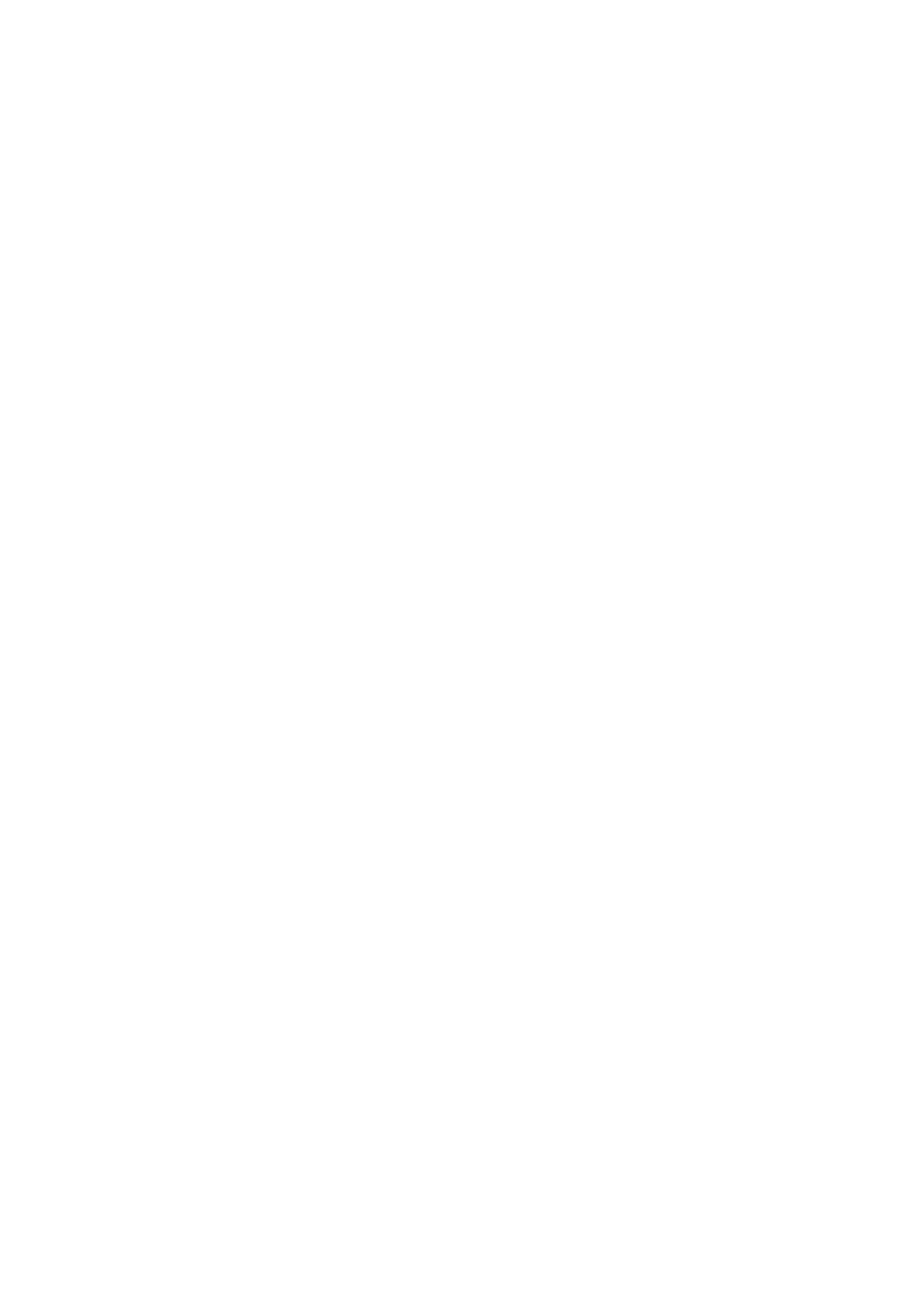 附件 22017年中医执业医师分阶段考试实证研究第一阶段考试申报表申报单位拟参加考生专业、学制、年级、人数等情况现有计算机数量、考室数量等情况技能考试场地设置、考室数量等情况申报说明（学校是否有经费支持）申报单位领导意见盖章月年日联系人联系方式22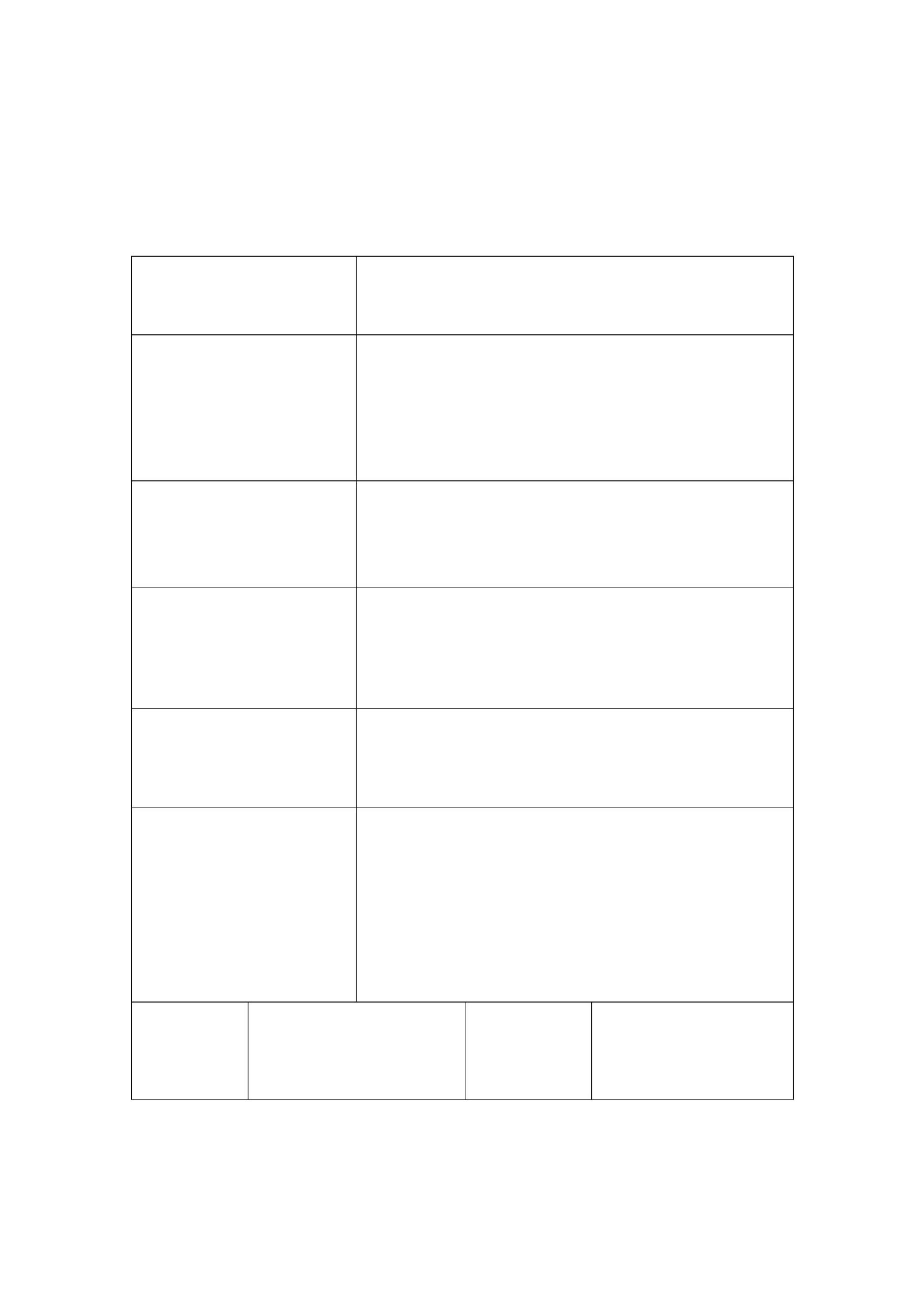 